Проєкт: Дмитра ЮЩУКА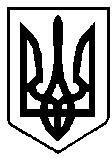 ВАРАСЬКА МІСЬКА РАДАВИКОНАВЧИЙ КОМІТЕТВАРАСЬКОЇ МІСЬКОЇ РАДИР І Ш Е Н Н Я09 червня 2022року						№186-ПРВ-22-4310З метою забезпечення стабільного функціонування об’єктів житлово-комунального господарства та соціальної сфери Вараської міської територіальної громади в осінньо-зимовий період 2022 – 2023 року, на виконання розпорядження Рівненської обласної військової адміністрації від 04 травня 2022 №76, відповідно Правил підготовки теплових господарств до опалювального періоду, затверджених спільним наказом Міністерства палива та енергетики України, Міністерства з питань житлово-комунального господарства України від 10 грудня 2008 року № 620/378, враховуючи закони України «Про теплопостачання», «Про житлово-комунальні послуги», керуючись підпунктом 1 пункту «а» частини першої статті 30  Закону України «Про місцеве самоврядування в Україні», виконавчий комітет міської радиВ И Р І Ш И В:	1. Затвердити:	1.1. Заходи з підготовки теплових господарств, об’єктів житлово-комунального господарства та соціальної сфери Вараської міської територіальної громади  до роботи в осінньо-зимовий період 2022-2023 року, згідно з додатком №4310-ПЛ-05-22.	1.2. Склад робочої групи з підготовки теплових господарств, об’єктів житлово-комунального господарства та об’єктів соціальної сфери Вараської міської територіальної громади  до роботи в осінньо-зимовий період 2022-2023 року, згідно з додатком №4310-КО-06. 	2. Керівникам підприємств, установ та організацій всіх форм власності проаналізувати роботу в осінньо-зимовому періоді 2021-2022 років, врахувати та усунути виявлені недоліки при підготовці до опалювального періоду 2022-2023 років.3. Керівникам підприємств, установ  та організацій всіх форм власності:3.1 забезпечити своєчасне та в повному обсязі виконання плану заходів;3.2 інформувати департамент житлово-комунального господарства, майна та будівництва виконавчого комітету Вараської міської ради про виконання плану заходів відповідно до встановлених термінів.4. Координацію роботи щодо виконання цього рішення покласти на департамент житлово-комунального господарства, майна та будівництва виконавчого комітету Вараської міської ради.5. Визнати таким, що втратило чинність рішення виконавчого комітету Вараської міської ради від 01 червня 2022 року №167-РВ-22 «Про підготовку теплових господарств, об’єктів житлово-комунального господарства та соціальної сфери Вараської міської територіальної громади до роботи в осінньо-зимовий період 2022 – 2023 року».	6. Контроль за виконанням рішення покласти на  заступника міського голови з питань діяльності виконавчих органів ради Ігоря ВОСКОБОЙНИКА.Міський голова							       Олександр МЕНЗУЛЗАТВЕРДЖЕНОРішення виконавчого комітету_______________ 2022 року № _________________ЗАХОДИщодо підготовки об’єктів житлово-комунального господарства та об’єктів соціальної сфери Вараської міської територіальної громади до роботи в осінньо – зимовий період 2022-2023 року №4310-ПЛ-05-22Міський голова								Олександр МЕНЗУЛЗАТВЕРДЖЕНОРішення виконавчого комітету______________2022 року № _________________РОБОЧА ГРУПА з підготовки об’єктів житлово-комунального господарства та соціальної сфери Вараської міської територіальної громади до роботи в осінньо - зимовий період 2022 - 2023 року №4310-КО-06Міський голова								Олександр МЕНЗУЛПро підготовку об’єктів житлово-комунального господарства та об’єктів соціальної сфери Вараської міської територіальної громади до роботи в осінньо-зимовий період 2022 – 2023 року№п/пНайменування заходівТермін виконанняВідповідальні за виконання1Забезпечити проведення моніторингу стану підготовки об’єктів житлово-комунального господарства та об’єктів соціальної сфери до роботи в осінньо-зимовий період 2022-20223 року та інформування департаменту житлово-комунального господарства, майна та будівництва виконавчого комітету Вараської міської ради Щомісяця станом на 10 та 25 число з 01 червня до 01 жовтня 2022 рокуКерівники підприємств, установ та організацій всіх форм власності2Забезпечити проведення ревізії запірної, дренажної, повітря-випускної арматури на теплових мережах та ремонт, відновлення, промивання внутрішньобудинкових систем опалення (особливо у підвальних приміщеннях), елеваторних вузлів, водозливної арматури, ізоляції трубопроводів.До28 вересня 2022 рокуКерівники підприємств, установ та організацій всіх форм власності3Забезпечити комплексну підготовку житлових будинків із підключенням їх до джерел теплопостачання тільки за наявності паспортів та актів готовності об’єктів. Відповідальність за оформлення та збереження паспорта та акта готовності об’єкта несуть управителі багатоквартирних будинків, об’єднання співвласників багатоквартирних будинків.До28 вересня 2022 рокуУправляючі компанії, управителі, ОСББ4Відповідно до затверджених графіків, проводити перевірку і прочищення димовентиляційних каналів.До28 вересня 2022 рокуКерівники підприємств, установ та організацій всіх форм власності5Забезпечити паливом котельні, що опалюють об’єкти соціальної сфери та заклади освіти Вараської міської територіальної громади.До28 вересня 2022 рокуУправління освіти ВК ВМР, департамент соціального захисту та гідності ВК ВМР, виконавчий комітет ВМР6Вживати заходів щодо недопущення відключення закладів освіти та соціальної сфери Вараської міської територіальної громади від систем централізованого теплопостачання.Протягом опалювального періодуУправління освіти ВК ВМР, департамент соціального захисту та гідності ВК ВМР, виконавчий комітет ВМР7Забезпечити контроль за раціональним використанням бюджетних коштів, передбачених для закупівлі енергоносіїв.Постійно впродовж опалювального періодуФінансове управління ВК ВМР, виконавчий комітет ВМР8Вживати заходи щодо недопущення оплати за спожиту електроенергію за цінами, що вище ринкових та виникнення заборгованості за спожиті енергоносії.Постійно впродовж опалювального періодуКерівники підприємств, установ та організацій всіх форм власності9Проведення інформаційної-роз’яснювальної роботи щодо необхідності вжиття заходів з енергозбереження в побуті та в суспільному споживанні.Постійно впродовж опалювального періодуКерівники підприємств, установ та організацій всіх форм власності10Завершити планові ремонти котелень закладів освіти та соціальної сфери.До28 вересня 2022 рокуУправління освіти ВК ВМР, департамент соціального захисту та гідності ВК ВМР, виконавчий комітет ВМР11Забезпечити стовідсотковий облік теплової енергії у багатоквартирних житлових будинках.До 30 серпня 2022 рокуКП «ВТВК» ВМР, департамент житлово-комунального господарства, майна та будівництва ВК ВМР12Забезпечити готовність автономних та аварійних джерел енергопостачання на об’єктах житлово-комунального господарства та соціальної сфери, в першу чергу закладів охорони здоров’я.До28 вересня 2022 рокуКерівники підприємств, установ та організацій всіх форм власності13Визначити місця розміщення стаціонарних пунктів обігріву та забезпечити їх облаштування.До28 вересня 2022 рокуУправління безпеки та внутрішнього контролю ВК ВМР,  департамент соціального захисту та гідності ВК ВМР14Провести роботи з профілактики і ремонту на водопровідних і каналізаційних мережах, насосних станціях, очисних спорудах та інших об’єктах водопровідно-каналізаційного господарства.До28 вересня 2022 рокуКерівники підприємств, установ та організацій всіх форм власності15Виконати ремонтні і профілактичні роботи об’єктів енергопостачання згідно із затвердженими планами.До25 жовтня 2022 рокуКП «МЕМ»16Розробити графік обстеження та провести спільно з КП «МЕМ» та іншими організаціями, які обслуговують житловий фонд та об’єкти соціального призначення, обстеження ввідних розподільчих щитів на предмет наявності та справності резервних ліній живлення, відповідності апаратів захисту від перевантаження та струмів короткого замикання, належного стану контактних з’єднань та кінцевих кабельних муфт ввідних ліній з вживанням (у разі потреби) негайних заходів щодо усунення пошкоджень та дефектів на обладнанні, а результати оглядів оформити актами довільної форми.До28 вересня 2022 рокуДепартамент житлово-комунального господарства, майна та будівництва ВК ВМР,  керівники підприємств, установ та організацій всіх форм власності17Вжити заходів щодо вирішення питання функціонування безгосподарських ліній електропередачі та трансформаторних підстанцій на території громади, відповідно до частини другої статті 335 Цивідьного кодексу УкраїниДо01 листопада 2022 рокуВиконавчий комітет ВМР, КП «МЕМ»18Провести інвентаризацію укладених договорів (щодо кількісних характеристик споживачів) на постачання теплової енергії зі споживанням, а також звірку опалювальних площ на відповідність її договорам на відпуск теплової енергії.  До20 вересня2022 рокуКП «ВТВК» ВМР, ВП «РАЕС» ДП «НАЕК «Енергоатом»19Передбачити під час проходження опалювального періоду можливість перепідключення теплопостачання соціальної сфери (лікарні, заклади освіти, заклади соціального захисту населення) в разі виникнення аварійних ситуацій в роботі теплоенергетичного обладнання, теплових мереж та інші джерела теплопостачання, або ж передбачити резервні джерела теплопостачання цих закладів.До28 вересня2022 рокуКерівники підприємств, установ та організацій всіх форм власності20Здійснення контролю виконання планів організаційно технічних заходів з підготовки теплових господарств суб’єктів господарювання, які провадять діяльність з виробництва, транспортування, постачання теплової енергії, проведення ними гідравлічних випробувань теплових мереж на міцність та щільність, промивання та випробування енергетичного обладнання котелень, теплових пунктів у визначені терміни. До15 вересня2022 рокуДепартамент житлово-комунального господарства, майна та будівництва ВК ВМР21Здійснення контролю виконання планів організаційно-технічних заходів з підготовки теплових господарств споживачів соціальної сфери, що отримують теплову енергію від систем централізованого теплопостачання, проведення ними гідравлічних випробувань теплових мереж на щільність та міцність, промивання та випробування устаткування теплових пунктів і систем опалення у визначені графіками ремонтів терміни.До15 вересня2022 рокуДепартамент житлово-комунального господарства, майна та будівництва ВК ВМР22Здійснення моніторингу проходження опалювального періоду 2022-2023 року та дотримання режимів відпуску теплової енергії від джерел теплопостачання суб’єктів відносин у сфері теплопостачанняПостійновпродовж опалювального періодуКП «ВТВК» ВМР, Департамент житлово-комунального господарства, майна та будівництва ВК ВМР23Здійснення моніторингу щодо аварійних ситуацій та технологічних порушень, відмов в роботі енергетичного устаткування та теплових мереж, а також порушення режимів теплопостачання споживачів внаслідок цих аварійних ситуацій та інформування Управління Держенергонагляду у Рівненській області, управління безпеки та внутрішнього контролю ВК ВМР про наявність таких ситуацій упродовж доби оперативним повідомленням, у відповідності до вимог інструкції з обліку та розслідування технологічних порушень в роботі енергетичного господарства споживачів, затвердженої Наказом Міністерства палива та енергетики України від 04.08.2006 №270Постійновпродовж опалювального періодуКП «ВТВК» ВМР, ВП «РАЕС» ДП «НАЕК «Енергоатом»24Забезпечити необхідний аварійний запас обладнання, матеріалів, устаткування для здійснення аварійно-відновлювальних робіт на теплових мережах, котельнях, лініях електропередач та підстанціях усіх класів напруги в разі їх пошкодження в наслідок надзвичайних ситуацій, аварій тощо.До28 вересня2022 рокуКерівники підприємств, установ та організацій всіх форм власності25Завершити плановий ремонт доріг  та вулиць, що перебувають у комунальній власності Вараської міської територіальної громади.До25 жовтня2022 рокуКП «Благоустрій» ВМР26 Укласти договора з постачальними підприємствами щодо заготівлі необхідної кількості протиожеледних матеріалів.До28 вересня2022 рокуКерівники підприємств, установ та організацій всіх форм власності27Забезпечити готовність спеціалізованої техніки для належного утримання вулично-дорожньої мережі в осінньо-зимовий період.До28 вересня2022 рокуКП «Благоустрій» ВМР, ВП «РАЕС» ДП «НАЕК «Енергоатом»,28Створити оперативно-виїзні бригади з цілодобового чергування та забезпечити роботу спеціалізованих машин і механізмів  підприємств з ремонту та утримання ліній електропередач, доріг, тротуарів в зимовий період.До01 листопада2022 рокуКП «Благоустрій» ВМР, КП «МЕМ», ВП «РАЕС» ДП «НАЕК «Енергоатом»,29Залучати в установленому порядку машини, механізми та спеціальну техніку  юридичних та фізичних осіб для боротьби із заметами на автодорогах, тротуарах.Протягомзимового періоду2022-2023 рокуКП «Благоустрій» ВМР30Забезпечити в період снігопадів, ожеледиці, інших несприятливих погодних умов першочергове очищення та обробку посипочними матеріалами і реагентами проїзних частин вулиць із складними умовами руху доріг комунального та місцевого значень, а також вулиць, на яких проходять маршрути руху громадського транспорту.Протягомзимового періоду2022-2023 рокуКП «Благоустрій» ВМР,ВП «РАЕС» ДП «НАЕК «Енергоатом»31Створити десятиденний незменшуваний запас паливно-мастильних матеріалів для забезпечення безперебійної роботи спеціальних механізмів та техніки у зимовий період.До07 жовтня2022 рокуКП «Благоустрій» ВМР, КП «УК «ЖКС» ВМР, КП «ВТВК» ВМР, Виконавчий комітет ВМР32Вжити заходів щодо створення запасу необхідного інвентарю для очищення територій населених пунктів від снігу у разі виникнення складних погодних умов (снігові замети тощо).До07 жовтня2022 рокуКерівники підприємств, установ та організацій всіх форм власності33 Контролювати виконання планових показників з комплексної підготовки об’єктів житлово-комунального господарства та об’єктів соціальної сфери Вараської міської територіальної громади до роботи в осінньо-зимовий період 2022-2023.До28 вересня2022 рокуДепартамент житлово-комунального господарства, майна та будівництва ВК ВМР34Залежно від погодніх умов приймати рішення щодо встановлення строків початку та закінчення опалювального сезону.Протягом опалювального сезону Виконавчий комітет ВМРВОСКОБОЙНИКІгор Сергійович- заступник міського голови, керівник робочої групиЮЩУКДмитро Анатолійович- директор ДЖКГМБ ВК ВМР, заступник керівника робочої групиПОЗНЯКОВСЬКАОльга Олександрівна- головний спеціаліст відділу житлово-комунального господарства ДЖКГМБ ВК ВМР, секретар робочої групиСклад робочої групи:Склад робочої групи:БОСИКВіктор Михайлович- начальник адміністративно-господарського відділу ВК ВМРВОЙТОВИЧНадія Степанівна- директор КП «УК «ЖКС» ВМРГАВРИЛОВ
Олексій Леонідович- т. в.о. директора КП «ВТВК» ВМРДЕГТЯР                                     Олег Андрійович- начальник ЦТПК ВП «РАЕС» ДП «НАЕК «Енергоатом» (за згодою)ДУМИЦЬКИЙВолодимир Васильович- директор ТОВ «БК «ПоліссяБудМонтаж»ЛАТИШЕНКОТетяна Іванівна- директор КНП ВМР «ВБЛ»МИРОНЧУКЖанна Миколаївна- начальник КНП ВМР «ВЦПМД»ОСАДЧУКСвітлана Василівна- директор департаменту соціального захисту та гідності ВК ВМРПЕТРОВИЧНаталія Григорівна- директор департаменту культури, туризму, молоді та спорту ВК ВМРСЕРГІЙЧУКЮрій Васильович- директор КП «Благоустрій» ВМРТАЦЮКВалентина Вікентіївна- начальник фінансового управління ВК ВМРТОНКОШКУРИЙАнатолій Васильович- начальник відділу цивільного захисту населення управління безпеки та внутрішнього контролю ВК ВМРРЕШЕТИЦЬКИЙСтаніслав Августович- директор КП «МЕМ»УСТИЧОлег Анатолійович- начальник відділу житлово-комунального господарства, заступник директора ДЖКГМБ ВК ВМРШЕВЧУКВіктор Володимирович- заступник начальника управління освіти ВК ВМР